Додаток 2до рішення виконавчого комітетувід                    № Перелік суб'єктів, яким відмовлено у наданні дозволу на розміщення зовнішньої реклами у м. СумиНачальник управління архітектури та містобудуванняСумської міської ради – головний архітектор                                                                				А.В. Кривцов№з/пДля юридичної особи –повне найменуваннярозповсюджувача зовнішньої реклами,для фізичних осіб – П.І.Б.Адресамісця розташуваннярекламного засобу,номер дозволу (за наявності)Типрекламного засобу/ІншеПідстави відмови1.ТОВ «СУМИ КРАФТ БРЕВЕРІ»просп. Курський, 26/1спеціальні конструкції на фасаді(2370 мм х 350 мм,1700 мм х 350 мм,1700 мм х 350 мм)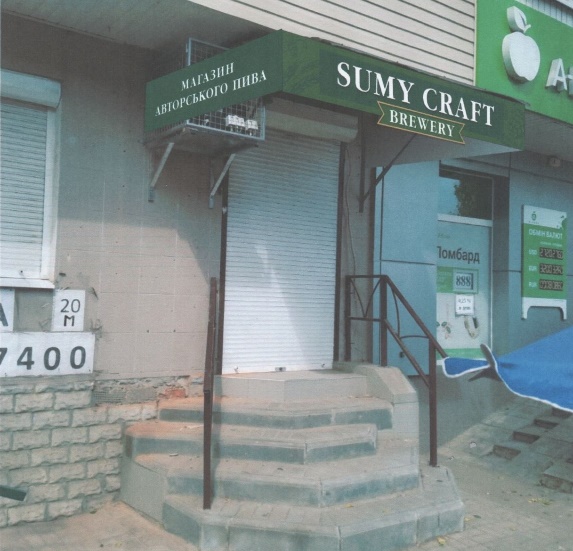 Розміщення реклами англійською мовою (порушення п.1 ст. 6 Закону України «Про забезпечення функціонування української мови як державної»), порушення Закону України «Про рекламу» в частині реклами алкогольних напоїв.2.ТОВ «СУМИ КРАФТ БРЕВЕРІ»вул. Прокоф’єва, 12/1спеціальна конструкція на фасаді(3350 мм х 1350 мм)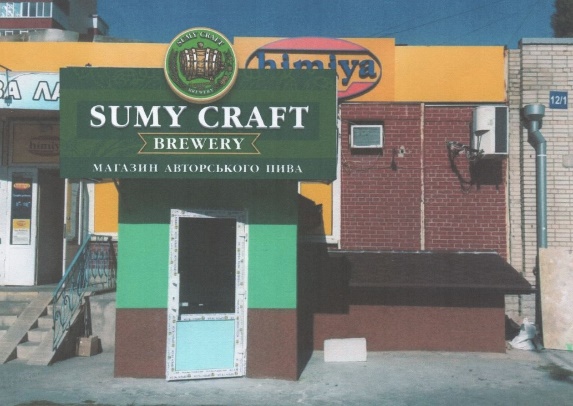 Розміщення реклами англійською мовою (порушення п.1 ст. 6 Закону України «Про забезпечення функціонування української мови як державної»), порушення Закону України «Про рекламу» в частині реклами алкогольних напоїв.3.ТОВ «СУМИ КРАФТ БРЕВЕРІ»просп. Курський, 115 спеціальна конструкція на фасаді(5850 мм х 840 мм)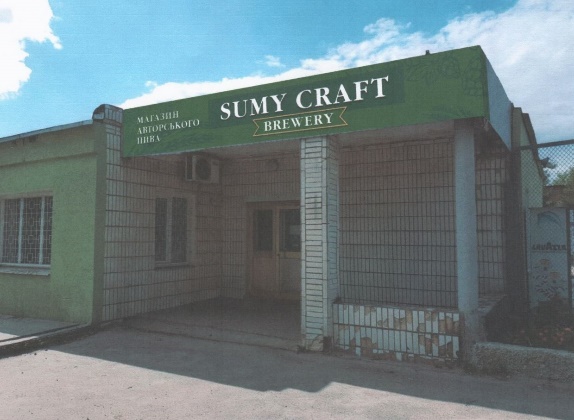 Розміщення реклами англійською мовою (порушення п.1 ст. 6 Закону України «Про забезпечення функціонування української мови як державної»), порушення Закону України «Про рекламу» в частині реклами алкогольних напоїв.4.ТОВ «СУМИ КРАФТ БРЕВЕРІ»вул. Інтернаціоналістів, 18спеціальні конструкції на фасаді(2950 мм х 980 мм, 2950 мм х 980 мм)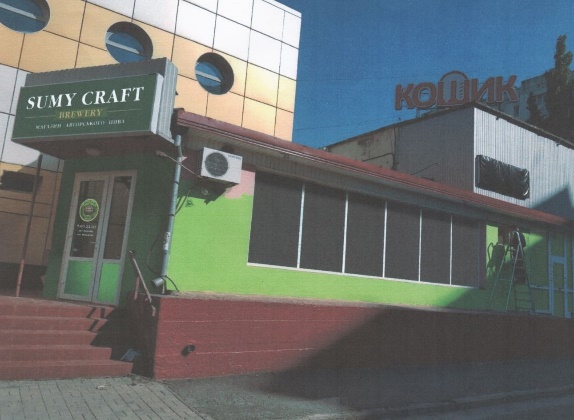 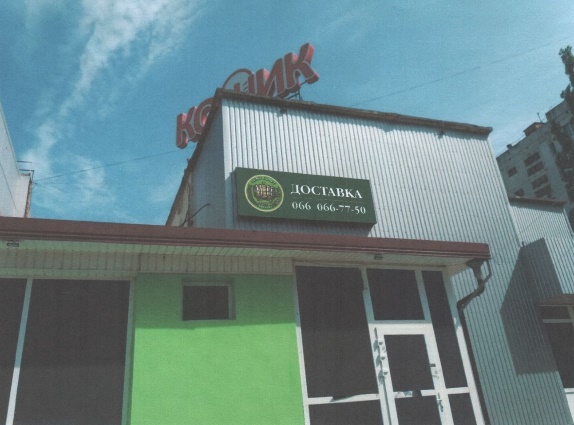 Розміщення реклами англійською мовою (порушення п.1 ст. 6 Закону України «Про забезпечення функціонування української мови як державної»), порушення Закону України «Про рекламу» в частині реклами алкогольних напоїв.5.ФОП Очкуренко Світлана Анатоліївнавул. Харківська, 38банер, плівка(28212 мм х 2065 мм,18685 мм х 2895 мм,2100 х 2400 мм,1120 х 800 мм,1130 мм х 830 мм,1930 х 2895 мм)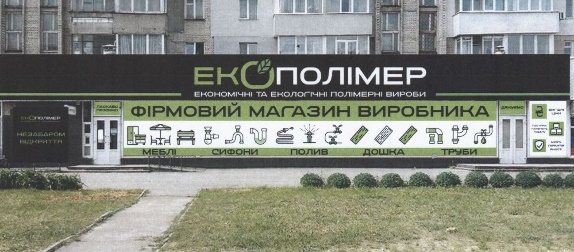 Закриття вітринного скла більше, ніж на 30% прозорої площини,  невідповідність вимогам, зазначеним у п.3.2.6 пункту 3.2 розділу 3 Правил розміщення зовнішньої реклами, затверджених рішенням виконавчого комітету Сумської міської ради від 07.07.2020 № 343 (рекламні засоби виготовлені з матеріалів ПВХ та ПВС).6.ТОВ «Статус-Е»просп. М.Лушпи (навроти ТРЦ «Лавина»)щит (1,2 х 3 м) – 30 шт.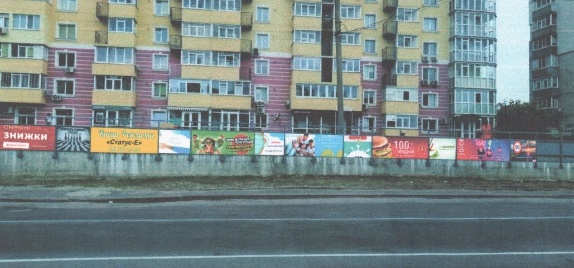 Подання неповного пакету документів, необхідного для одержання дозволу (частина 1 п.п. 4.3.4 п.4.3 розділу 4 Правил розміщення зовнішньої реклами, затверджених рішенням виконавчого комітету Сумської міської ради від 07.07.2020 № 343).7. ТОВ «Автоцентр Суми»вул. Героїв Крут, 21 Астела(6000 мм х 1500 мм)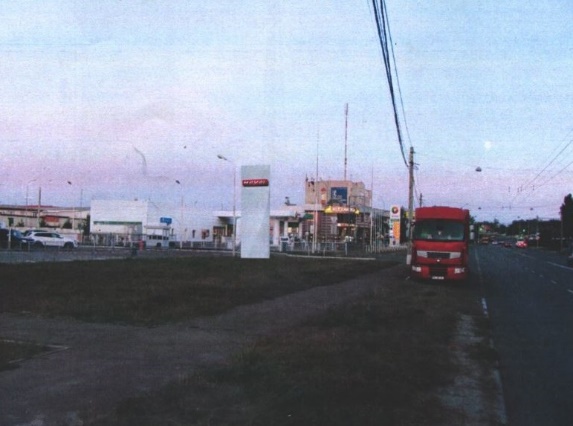 Не погоджено  розміщення (відмовлено) Управлінням патрульної поліції в Сумській області (частина 4 п.п. 4.3.4 п.4.3 розділу 4 Правил розміщення зовнішньої реклами, затверджених рішенням виконавчого комітету Сумської міської ради від 07.07.2020 № 343).8.ТОВ «Соллі Плюс.Суми»вул. Героїв Крут, 19стела(3800 мм х 1120 мм)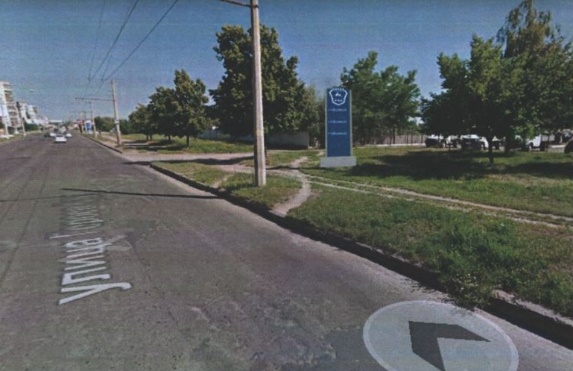 Не погоджено розміщення (відмовлено) Управлінням патрульної поліції в Сумській області (частина 4 п.п. 4.3.4 п.4.3 розділу 4 Правил розміщення зовнішньої реклами, затверджених рішенням виконавчого комітету Сумської міської ради від 07.07.2020 № 343).9.ТОВ «АТБ-МАРКЕТ»вул. Харківська (напроти ресторану «Гламур»)несвітловий двосторонній покажчик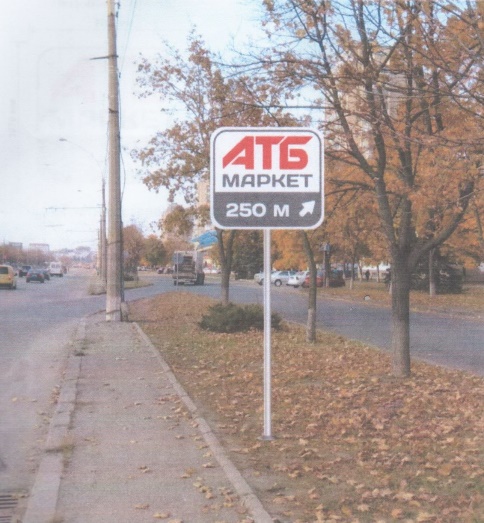 Не погоджено розміщення Управлінням патрульної поліції в Сумській області (частина 4 п.п. 4.3.4 п.4.3 розділу 4 Правил розміщення зовнішньої реклами, затверджених рішенням виконавчого комітету Сумської міської ради від 07.07.2020 № 343).10.ТОВ «АТБ-МАРКЕТ»вул. Харківська (біля будинку № 1)несвітловий двосторонній покажчик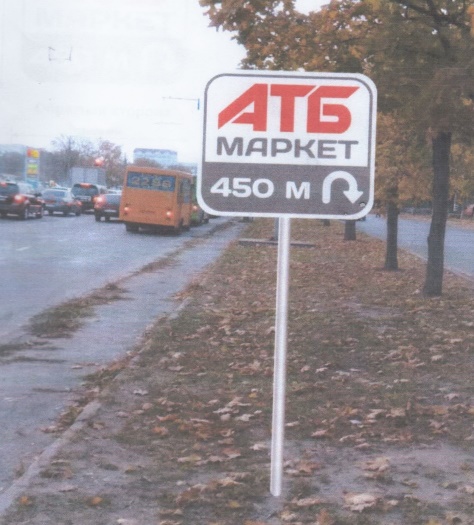 Не погоджено розміщення Управлінням патрульної поліції в Сумській області (частина 4 п.п. 4.3.4 п.4.3 розділу 4 Правил розміщення зовнішньої реклами, затверджених рішенням виконавчого комітету Сумської міської ради від 07.07.2020 № 343).11.ТОВ «АТБ-МАРКЕТ»вул. Харківська (перед перехрестям з вул. СКД)несвітловий двосторонній покажчик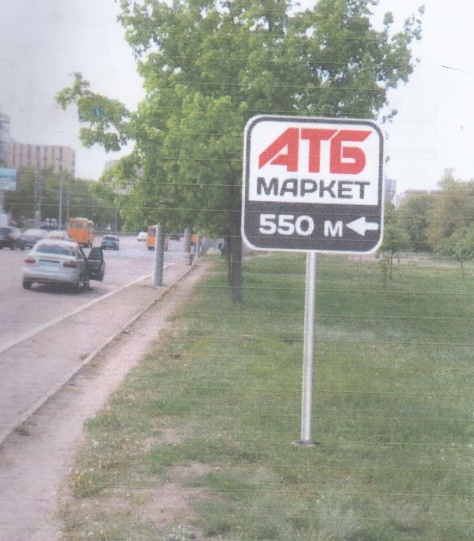 Не погоджено розміщення Управлінням патрульної поліції в Сумській області (частина 4 п.п. 4.3.4 п.4.3 розділу 4 Правил розміщення зовнішньої реклами, затверджених рішенням виконавчого комітету Сумської міської ради від 07.07.2020 № 343).12.ТОВ «АТБ-МАРКЕТ»вул. Харківська (перед перехрестям з вул. СКД)несвітловий двосторонній покажчик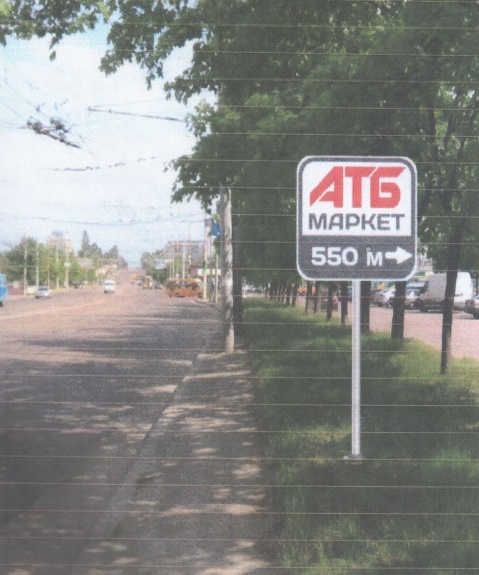 Не погоджено розміщення Управлінням патрульної поліції в Сумській області (частина 4 п.п. 4.3.4 п.4.3 розділу 4 Правил розміщення зовнішньої реклами, затверджених рішенням виконавчого комітету Сумської міської ради від 07.07.2020 № 343).13.ТОВ «АТБ-МАРКЕТ»просп. М.Лушпи (перед перехрестям з                                 вул. Харківська)несвітловий двосторонній покажчик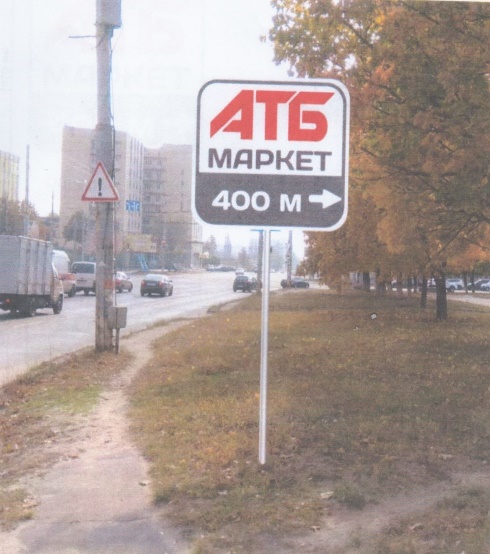 Не погоджено розміщення Управлінням патрульної поліції в Сумській області (частина 4 п.п. 4.3.4 п.4.3. розділу 4 Правил розміщення зовнішньої реклами, затверджених рішенням виконавчого комітету Сумської міської ради від 07.07.2020 № 343).14.ТОВ «АТБ-МАРКЕТ»вул. Прокоф’єва (перед поворотом на                                 вул. К. Зеленко)несвітловий двосторонній покажчик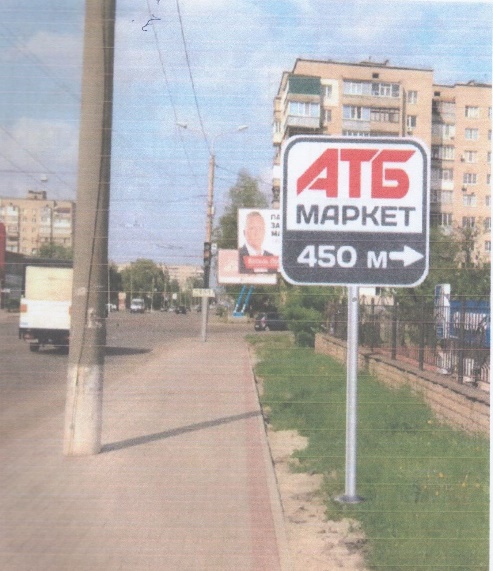 Не погоджено розміщення Управлінням патрульної поліції в Сумській області (частина 4 п.п. 4.3.4 п.4.3 розділу 4 Правил розміщення зовнішньої реклами, затверджених рішенням виконавчого комітету Сумської міської ради від 07.07.2020 № 343).15.ТОВ «АТБ-МАРКЕТ»вул. К. Зеленко (напроти будинку № 3)несвітловий двосторонній покажчик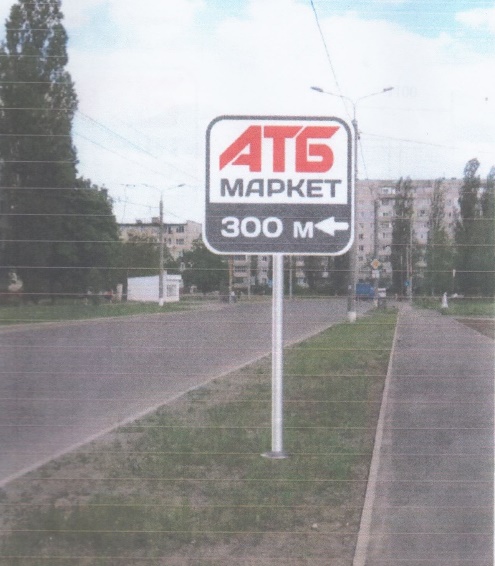 Не погоджено розміщення Управлінням патрульної поліції в Сумській області (частина 4 п.п. 4.3.4 п.4.3 розділу 4 Правил розміщення зовнішньої реклами, затверджених рішенням виконавчого комітету Сумської міської ради від 07.07.2020 № 343).16.ТОВ «АТБ-МАРКЕТ»вул. Сумсько-Київських дивізій, 20стела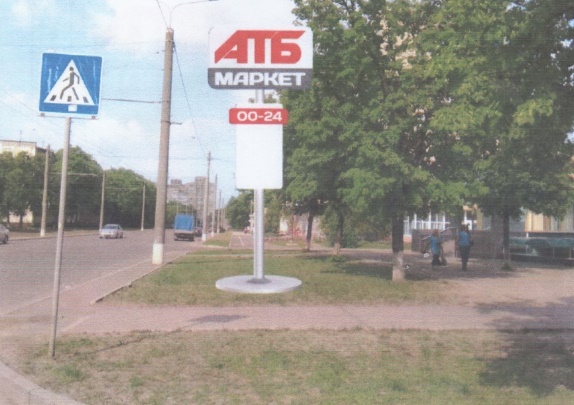 Не погоджено розміщення Управлінням патрульної поліції в Сумській області (частина 4 п.п. 4.3.4 п.4.3 розділу 4 Правил розміщення зовнішньої реклами, затверджених рішенням виконавчого комітету Сумської міської ради від 07.07.2020 № 343).17.ТОВ «АТБ-МАРКЕТ»вул. Харківська, 5/1стела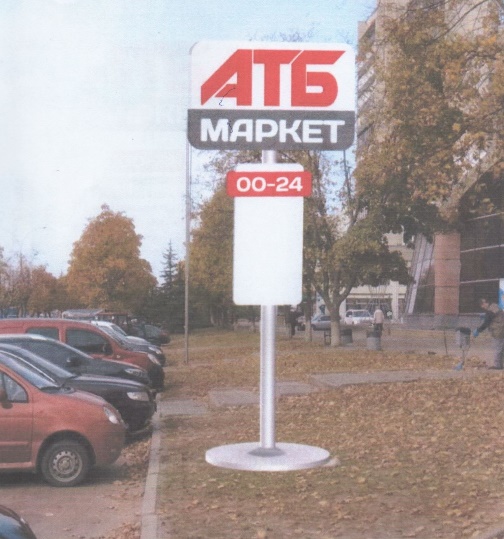 Не погоджено розміщення Управлінням патрульної поліції в Сумській області (частина 4 п.п. 4.3.4 п.4.3 розділу 4 Правил розміщення зовнішньої реклами, затверджених рішенням виконавчого комітету Сумської міської ради від 07.07.2020 № 343).18.ДП «Суми-Аутдор» РА «Стар» у формі ТОВвул. Прокоф’єва, 30білборд(3 м х 6 м)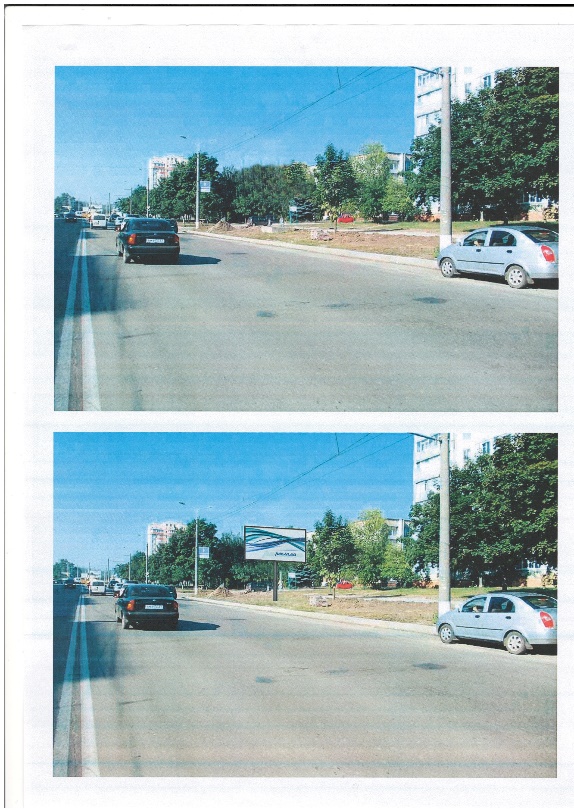 Виявлення в документах, поданих розповсюджувачем зовнішньої реклами, недостовірних відомостей  (частина 2 п.п. 4.3.4 п.4.3 розділу 4 Правил розміщення зовнішньої реклами, затверджених рішенням виконавчого комітету Сумської міської ради від 07.07.2020 № 343) – на місці згідно заяви вже розміщений рекламний засіб.19.ДП «Перехід Аутдор»просп. Михайла Лушпи, 49білборд(3 м х 6 м)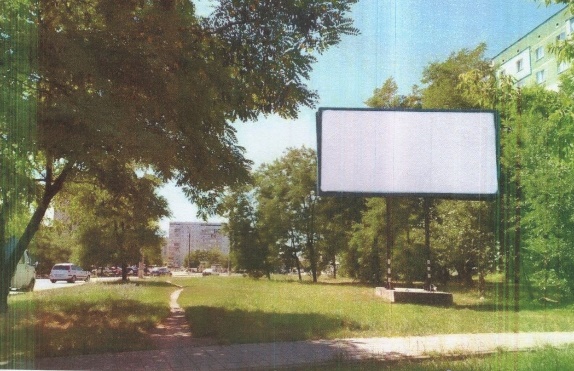 На місці відповідно до заяви встановлений рекламний засіб, естетичні якості якого не відповідають вимогам п. 3.2.3, 3.2.5  Правил розміщення зовнішньої реклами, затверджених рішенням виконавчого комітету Сумської міської ради від 07.07.2020 № 343.20.ФОП Стонаєв Олексій Анатолійовичпросп. Курський, 18 астела(900 мм х 2460 мм)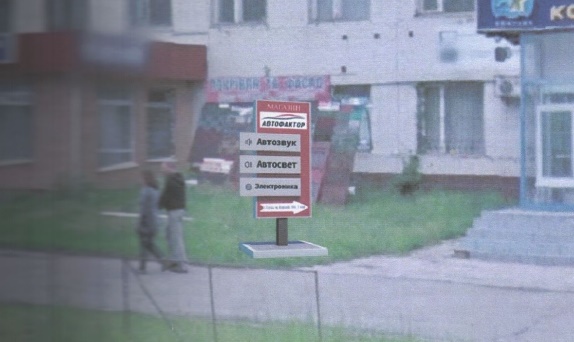 Розміщення реклами російською мовою (порушення п.1 ст. 6 Закону України «Про забезпечення функціонування української мови як державної»).21.ФОП Дубницький Олександр Віталійовичплоща Привокзальна, 1,ТОВ «Автостоянка»рекламні щити (50 одиниць)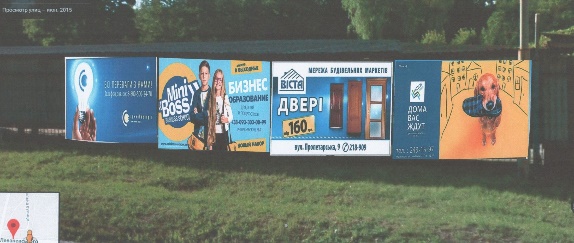 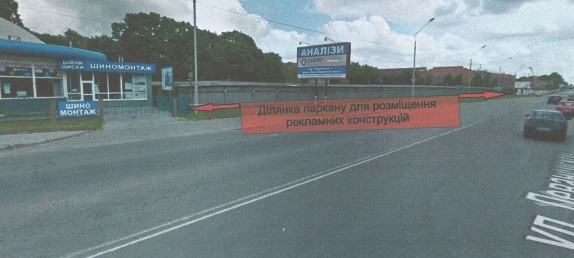 Невідповідність загальним вимогам, зазначеним у   п.3.2.1 пункту 3.2 розділу 3 Правил розміщення зовнішньої реклами, затверджених рішенням виконавчого комітету Сумської міської ради від 07.07.2020 № 343.22.ФОП Чванкін Роман Віталійовичвул. Ю. Вєтрова – вул. Скрябінащит двоплощинний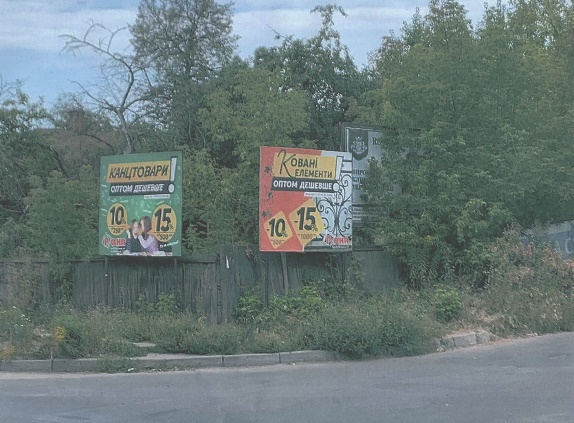 Подання неповного пакету документів, необхідного для одержання дозволу (частина 1 п.п. 4.3.4 п.4.3 розділу 4 Правил розміщення зовнішньої реклами, затверджених рішенням виконавчого комітету Сумської міської ради від 07.07.2020 № 343).23.ТОВ «Матрица 12»вул. Героїв Крут, 60/4-3сіті-лайт(1430 мм х 1900 мм)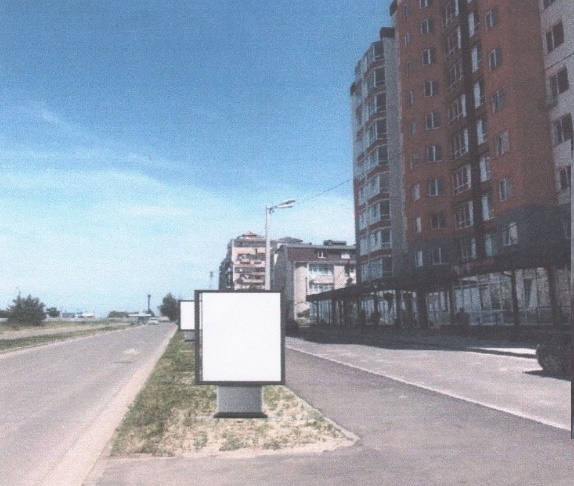 Не погоджено розміщення (відмовлено) Управлінням патрульної поліції в Сумській області (частина 4 п.п. 4.3.4 п.4.3 розділу 4 Правил розміщення зовнішньої реклами, затверджених рішенням виконавчого комітету Сумської міської ради від 07.07.2020 № 343).24.ТОВ «Матрица 12»вул. Героїв Крут, 60/4-3сіті-лайт(1430 мм х 1900 мм)Не погоджено розміщення (відмовлено) Управлінням патрульної поліції в Сумській області (частина 4 п.п. 4.3.4 п.4.3 розділу 4 Правил розміщення зовнішньої реклами, затверджених рішенням виконавчого комітету Сумської міської ради від 07.07.2020 № 343).25.ФОП Вода Тетяна Вікторівнавул. Воскресенська, 2спеціальна конструкція на фасаді (1100 мм х 1000 мм)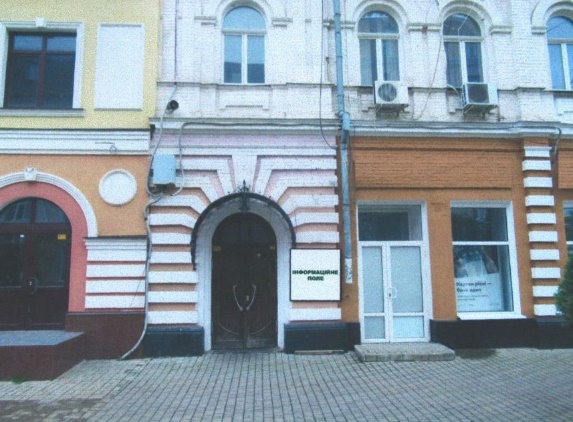 Не погоджено розміщення (відмовлено) департаментом містобудування та архітектури Сумської обласної державної адміністрації (частина 4 п.п. 4.3.4 п.4.3 розділу 4 Правил розміщення зовнішньої реклами, затверджених рішенням виконавчого комітету Сумської міської ради від 07.07.2020                       № 343).26.КУ «Агенція промоції «Суми» Сумської міської радивул. Г. Кондратьєва, 4інформаційний пілон(800 мм х 2200 мм)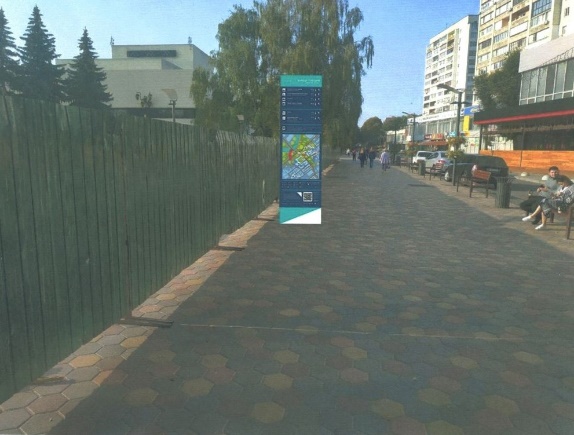 Невідповідність Комплексній схемі розміщення рекламних засобів на території Сумської міської територіальної громади, що затверджена рішенням виконавчого комітету Сумської міської ради від 28.07.2020 № 363.27.ФОП Акопова Катерина Анатоліївнавул. Шевченка, 17спеціальна конструкція на фасаді (4000 мм х 1500 мм)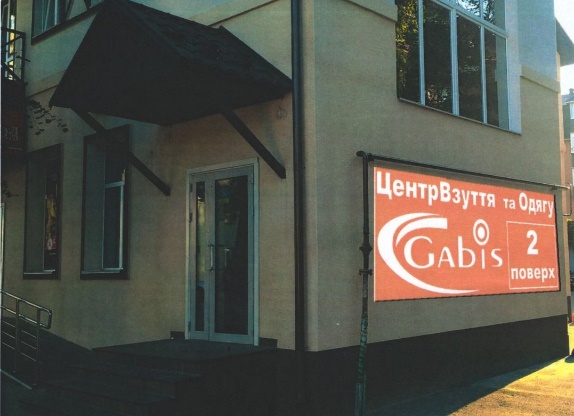 Невідповідність Комплексній схемі розміщення рекламних засобів на території Сумської міської територіальної громади, що затверджена рішенням виконавчого комітету Сумської міської ради від 28.07.2020 № 363.28.ФОП Парамей Маргарита Володимирівнавул. Г. Кондратьєва, 6сіті-лайт(1,2 м х 1,8 м)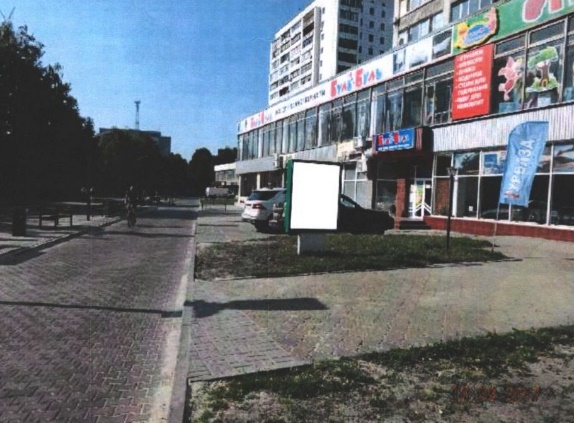 Самовільне розміщення рекламного засобу та незадовільний його стан, що є порушенням Правил розміщення зовнішньої реклами, затверджених рішенням виконавчого комітету Сумської міської ради від 07.07.2020 № 343.29.ФОП Жарик Тетяна Іванівнавул. Соборна, 43дахові установки(2500 мм х 2500 мм,5815 мм х 1200 мм,2500 мм х 2500 мм,5815 мм х 1200 мм)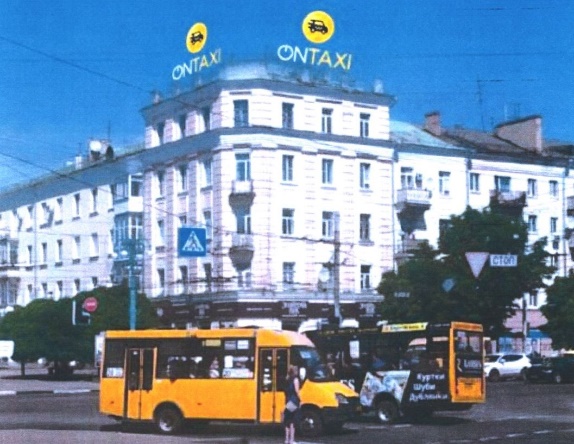 Не погоджено розміщення (відмовлено) департаментом містобудування та архітектури Сумської обласної державної адміністрації (частина 4 п.п. 4.3.4 п.4.3 розділу 4 Правил розміщення зовнішньої реклами, затверджених рішенням виконавчого комітету Сумської міської ради від 07.07.2020   № 343).30. ФОП Кошеленко Валерій Борисовичвул. Кузнечна, 2лайт-бокс на фасаді(910 мм х 1600 мм)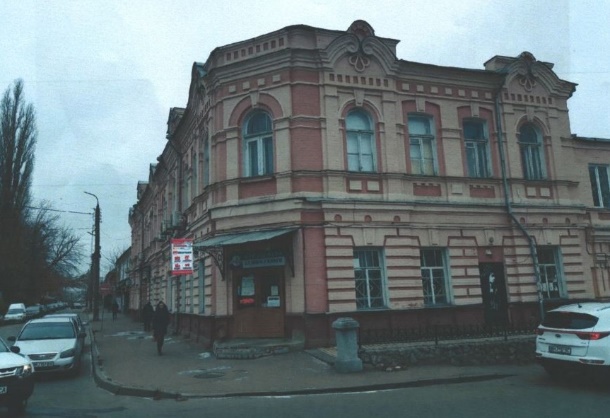 Невідповідність п. 3.2.1  п. 3.2 розділу 3 Правил розміщення зовнішньої реклами, затверджених рішенням виконавчого комітету Сумської міської ради від 07.07.2020   № 343 - збереження зовнішнього вигляду архітектурно-історичних пам’яток, ансамблів, вулиць, площ, будівель, ландшафтно-паркових зон має бути домінуючим чинником у заходах із створення та розміщення зовнішньої реклами.31.ФОП Тимченко Софія Михайлівнавул. СКД / вул. К. Зеленкобілборд(6200 мм х 3200 мм)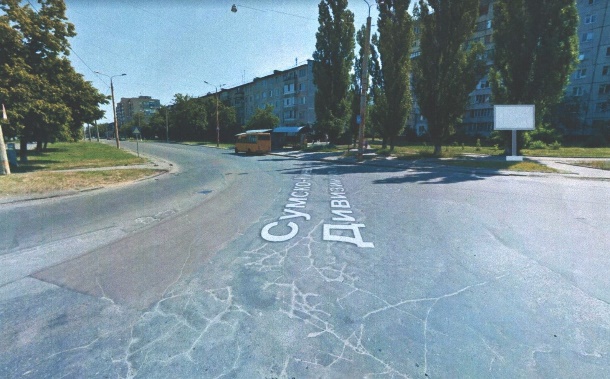 Припинено підприємницьку діяльність фізичної особи-підприємця згідно з Єдиним державним реєстром юридичних осіб, фізичних осіб-підприємців та громадських формувань.32.ФОП Тимченко Софія Михайлівнавул. Горького (поблизу буд. № 34)білборд(4200 мм х 3200 мм)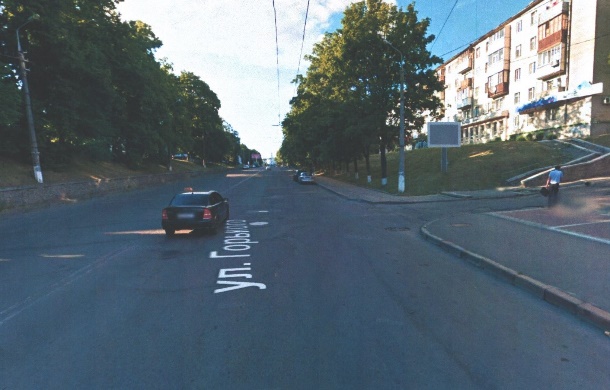 Припинено підприємницьку діяльність фізичної особи-підприємця згідно з Єдиним державним реєстром юридичних осіб, фізичних осіб-підприємців та громадських формувань.33.ТОВ «Інпроект»вул. Білопільський шлях –вул. Чернігівськабілборд(6220 мм х 3235 мм)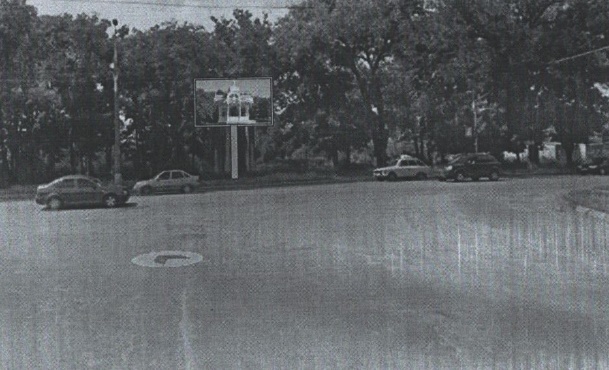 Абзац 4) пп.4.3.4. п. 4.3 Правил розміщення зовнішньої реклами, затверджених рішенням виконавчого комітету Сумської міської ради від 07.07.2020   № 343 – фактична невідповідність вимогам ДСТУ 3587-97 «Автомобільні дороги, вулиці та залізничні переїзди. Вимоги до експлуатаційного стану» (протокол № 35 від 26.01.2021 р. засідання Комісії з питань розміщення зовнішньої реклами)34.ТОВ «Інпроект»вул. Металургів, 26білборд(6220 мм х 3235 мм)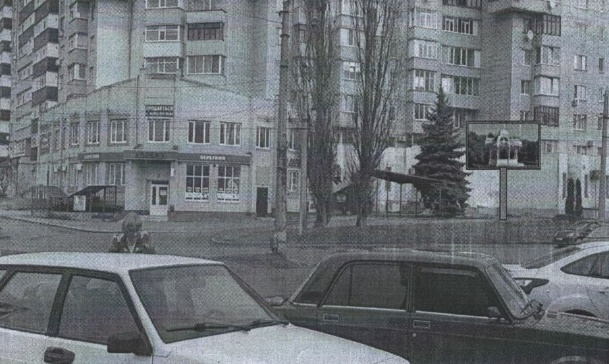 Абзац 4) пп.4.3.4. п. 4.3 Правил розміщення зовнішньої реклами, затверджених рішенням виконавчого комітету Сумської міської ради від 07.07.2020   № 343 – фактична невідповідність вимогам ДСТУ 3587-97 «Автомобільні дороги, вулиці та залізничні переїзди. Вимоги до експлуатаційного стану» (протокол № 35 від 26.01.2021 р. засідання Комісії з питань розміщення зовнішньої реклами)35.ТОВ «Інпроект»вул. Іллінська – вул. Данила Галицькогобілборд(4220 мм х 3235 мм)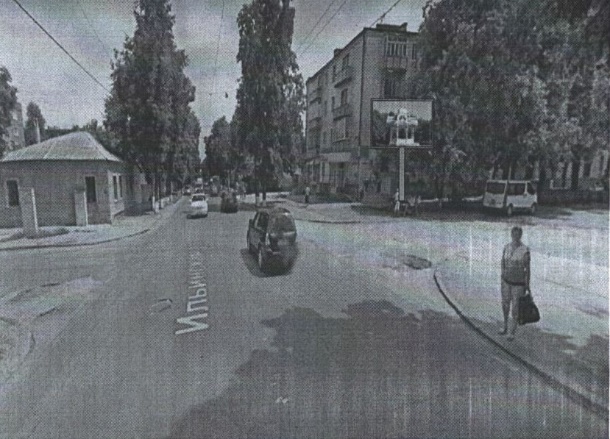 Абзац 4) пп.4.3.4. п. 4.3 Правил розміщення зовнішньої реклами, затверджених рішенням виконавчого комітету Сумської міської ради від 07.07.2020   № 343 – фактична невідповідність вимогам ДСТУ 3587-97 «Автомобільні дороги, вулиці та залізничні переїзди. Вимоги до експлуатаційного стану» (протокол № 35 від 26.01.2021 р. засідання Комісії з питань розміщення зовнішньої реклами)36.ФОП Красняк Світлана Олександрівнавул. Героїв Крут, 25стела(2000 мм х 4000 мм)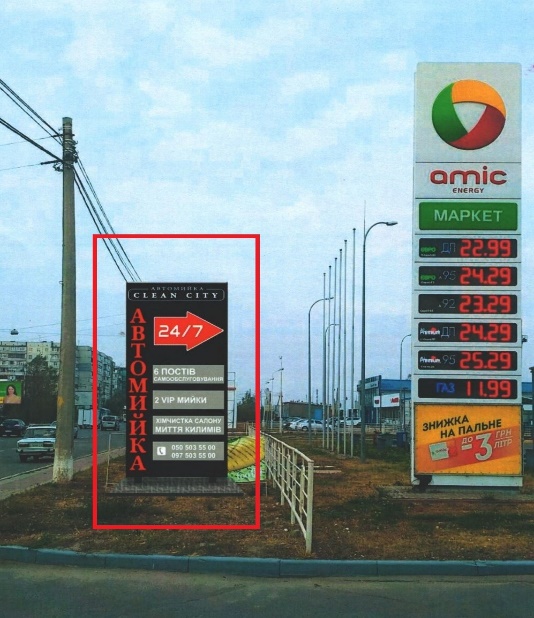 Невідповідність Комплексній схемі розміщення рекламних засобів на території Сумської міської територіальної громади, що затверджена рішенням виконавчого комітету Сумської міської ради від 28.07.2020 № 363.